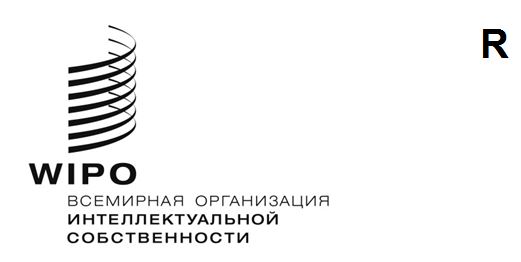 CWs/9/4ОРИГИНАЛ: английскийДАТА: 6 октября 2021 г.Комитет по стандартам ВОИС (КСВ)Девятая сессияЖенева, 1–5 ноября 2021 г.ПРЕДЛОЖЕНИЯ ПО УЛУЧШЕНИЮ МЕТАДАННЫХ ДЛЯ ОХРАНЯЕМЫХ АВТОРСКИМ ПРАВОМ ПРОИЗВЕДЕНИЙ, АВТОРЫ КОТОРЫХ НЕИЗВЕСТНЫ, В СТАНДАРТЕ ВОИС ST.96Документ подготовлен Международным бюроВВЕДЕНИЕ	На своей шестой сессии, состоявшейся в 2018 г., Комитет по стандартам ВОИС (КСВ) принял решение о включении в стандарт ВОИС ST.96 охраняемых авторским правом произведений, авторы которых неизвестны (см. пункт 68 документа CWS/6/34).  На своей восьмой сессии, состоявшейся в 2020 г., КСВ принял к сведению, что в версию 4.0 стандарта ВОИС ST.96 были включены компоненты XML-схемы для охраняемых авторским правом произведений, авторы которых неизвестны, а Целевая группа по XML для ПС запланировала усовершенствование некоторых компонентов схем в сфере авторского права, например RightsHolderType и OrphanWorkKindCode, которые будут улучшены с целью добиться более структурированного формата (см. пункты 8 и 30 документа CWS/8/14).	После последней сессии Целевая группа по XML для ПС работала над улучшением структуры данных и описания нескольких компонентов схем в сфере авторского права, определенных в стандарте ST.96.  Для оказания поддержки в проведении этой работы Международное бюро начало проект по подготовке проекта документа, содержащего предложения по улучшению компонентов схем в сфере авторского права в стандарте ST.96, а также сводную информацию о существующих стандартных идентификаторах, используемых в сфере авторского права.  Целевой группе, некоторым ведомствам по авторскому праву и отраслевым группам по авторскому праву было предложено рассмотреть этот проект документа и представить свои замечания по нему.  Международное бюро подготовило пересмотренный проект с учетом замечаний Целевой группы и других участников. 	Рабочий проект документа представлен в качестве приложения к настоящему документу для рассмотрения и подготовки замечаний по нему Комитетом, который имеет более широкую аудиторию, чем Целевая группа по XML для ПС, в целях улучшения предусмотренных в стандарте ВОИС ST.96 компонентов схем в сфере авторского права.  предложение относительно УПРАВЛЕНИЯ МЕТАДАННЫМИ ДЛЯ ОХРАНЯЕМЫХ АВТОРСКИМ ПРАВОМ ПРОИЗВЕДЕНИЙ, АВТОРЫ КОТОРЫХ НЕИЗВЕСТНЫ	Управление метаданными об авторском праве охватывает широкий спектр методов и многочисленные типы метаданных.  Типы произведений, информация о которых может быть зафиксирована путем управления метаданными, варьируют от произведений, связанных с художественной концепцией, т.е. произведений, созданных писателем, композитором, архитектором, художником или хореографом, до смежных прав, возникающих в результате воплощения художественной концепции посредством производства или исполнения.	Проект документа, о котором идет речь в пункте 3 выше, посвящен управлению метаданными об авторском праве в отношении произведений, авторы которых неизвестны, в частности предоставлению структурированных средств для упорядочения информации о типах правообладателей и категориях произведений.  Основной целью указанного документа является повышение степени согласованности стандарта ST.96 с другими стандартами в области данных по всему миру, разработанными или используемыми в сфере культуры, организациями коллективного управления авторским правом и смежными правами, а также национальными и университетскими библиотеками.  Начиная с версии 4.0, в стандарте ST.96 типы правообладателей (см. стандарт ST.96, cpy:RightsHolderCategory) и категории произведений, авторы которых неизвестны (см. стандарт ST.96, cpy:CreativeWorkldentifierCategory), определены обобщенно с использованием простого текста, без особой детализации.  Предлагается улучшить их путем использования структурированного формата с учетом информации и методов управления метаданными об авторском праве, используемых в сообществах по авторскому праву.	В проекте документа определены и описаны с большей степенью детализации различные типы правообладателей, участвующих в создании и производстве творческих произведений, а также различные категории творческих произведений.  В отношении обоих аспектов отмечается, что единой модели, к сожалению, не существует и что ее создание на момент подготовки документа маловероятно.  Поэтому, принимая во внимание стандарты и практику в сфере авторского права, проект документа включает две предлагаемые модели — для типов правообладателей и категорий творческих произведений, и эти модели подробно описаны в двух отдельных дополнениях, содержащихся в приложении к настоящему документу.  В нижеследующих двух дополнениях рассматривается вопрос обеспечения совместимости посредством уникальных идентификаторов и некоторых других потенциальных элементов для усовершенствования XML-компонентов стандарта ST.96 для охраняемых авторским правом произведений, авторы которых неизвестны:  дополнение I содержит перечень предлагаемых типов правообладателей, их описание и соответствующий код для каждого типа; идополнение II содержит перечень предлагаемых категорий творческих произведений, их описание и соответствующий код для каждой категории. 	КСВ предлагается:принять к сведению информацию, содержащуюся в настоящем документе и приложении к нему; ипредставить замечания по проекту документа, воспроизведенному в приложении к настоящему документу.[Приложение следует]